SÖLVESBORGS KOMMUN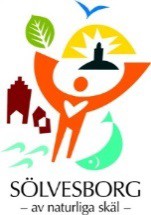 MÅNADSAVGIFTER I SÄRSKILDA BOENDE ÅR 2019 – BEFINTLIGA KONTRAKT (FÖRE 170101)GerbogårdenAntal platser38Fr o m 2019 04-013 377:-Tärnan213 237:-Svalan 1 rum463 921:-1 rum och kokvrå1 rum och kök 2 rum och kök5 098:-5 251:-5 763:-Falkalyckan Enkelrum313 519:-rum och kökrum och kök3 085:-	Anvisningslägenhet4 273:-	”Ängsgården1 rum och kök65 086:-Slottsgården453 518:-Duvan1 rum och kök15Höjs 2,1 % av befintlig hyrarum och kökrum och kök””Anvisningslägenheter1”